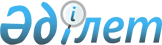 О проекте Концепции таможенного администрирования в условиях таможенного союза
					
			Утративший силу
			
			
		
					Решение Комиссии таможенного союза от 26 февраля 2009 года № 15. Утратило силу решением Коллегии Евразийской экономической комиссии от 10 мая 2018 года № 77.
      Сноска. Утратило силу решением Коллегии Евразийской экономической комиссии от 10.05.2018 № 77 (вступает в силу по истечении 30 календарных дней с даты его официального опубликования).
      Комиссия таможенного союза решила:
      1. Принять к сведению информацию о проекте Концепции таможенного администрирования в условиях таможенного союза;
      2. Просить российскую Сторону подготовить, с учҰтом высказанных предложений и замечаний Сторон, концептуальные предложения по содержанию и срокам основных этапов формирования единой таможенной территории для обсуждения на очередном заседании Комиссии таможенного союза.
      3. Экспертной группе "Таможенное администрирование и статистика" совместно с таможенными службами Республики Беларусь, Республики Казахстан и Российской Федерации подготовить предложения о создании Координационного совета руководителей таможенных служб таможенного союза и внести их на рассмотрение Комиссии таможенного союза.
					© 2012. РГП на ПХВ «Институт законодательства и правовой информации Республики Казахстан» Министерства юстиции Республики Казахстан
				
Члены Комиссии таможенного союза:
От Республики
От Республики        От Российской
Беларусь
Казахстан            Федерации
А. Кобяков
В. Школьник            И. Шувалов